О внесении изменений в постановление администрации г. Канска от 24.10.2013 № 1509В соответствии с Трудовым кодексом Российской Федерации, Федеральным законом от 06.10.2003 № 131-ФЗ «Об общих принципах организации местного самоуправления в Российской Федерации», Решением Канского городского Совета депутатов от 25.09.2013 № 52-274 «О Положении о системах оплаты труда работников муниципальных учреждений города Канска», руководствуясь статьями 30, 35 Устава города Канска, ПОСТАНОВЛЯЮ:Внести в постановление администрации г. Канска от 24.10.2013 № 1509 «О Примерном положении об оплате труда работников органов местного самоуправления города Канска и их функциональных подразделений по должностям, не отнесенным к муниципальным должностям и должностям муниципальной службы» следующие изменения:В Примерном положении об оплате труда работников органов местного самоуправления города Канска и их функциональных подразделений по должностям, не отнесенным к муниципальным должностям и должностям муниципальной службы:в пункте 2.3 раздела 2 таблицу изложить в следующей редакции:«»;в пункте 2.4 раздела 2 таблицу изложить в следующей редакции:«».Ведущему специалисту Отдела культуры администрации г. Канска Н.А. Нестеровой опубликовать настоящее постановление в официальном печатном издании «Канский вестник» и разместить на официальном сайте администрации города Канска в сети Интернет.Контроль за исполнением настоящего постановления возложить на заместителя главы города по экономике и финансам.Постановление вступает в силу со дня его официального опубликования, но не ранее 01.06.2020.Глава города Канска                                                                               А.М. Береснев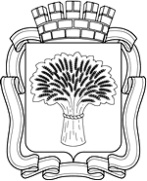 Российская ФедерацияАдминистрация города Канска
Красноярского краяПОСТАНОВЛЕНИЕРоссийская ФедерацияАдминистрация города Канска
Красноярского краяПОСТАНОВЛЕНИЕРоссийская ФедерацияАдминистрация города Канска
Красноярского краяПОСТАНОВЛЕНИЕРоссийская ФедерацияАдминистрация города Канска
Красноярского краяПОСТАНОВЛЕНИЕ14.04.2020 г.№339№ п/пПрофессиональная квалификационная группа, квалификационный уровень, должность, профессияРазмер оклада (должностного оклада), ставки заработной платы, руб.Профессиональные квалификационные группы общеотраслевых должностей руководителей, специалистов и служащих1ПКГ «Общеотраслевые должности служащих первого уровня»1.11 квалификационный уровень3 4091.22 квалификационный уровень3 5962ПКГ «Общеотраслевые должности служащих второго уровня»2.11 квалификационный уровень3 7832.22 квалификационный уровень4 1572.33 квалификационный уровень4 5672.44 квалификационный уровень5 7642.55 квалификационный уровень6 5113ПКГ «Общеотраслевые должности служащих третьего уровня»3.11 квалификационный уровень4 1573.22 квалификационный уровень 4 5673.33 квалификационный уровень   5 0143.44 квалификационный уровень6 0273.55 квалификационный уровень7 0374ПКГ «Общеотраслевые должности служащих четвертого уровня»4.11 квалификационный уровень    7 5634.22 квалификационный уровень8 7624.33 квалификационный уровень9 435№ п/пПрофессиональная квалификационная группа, квалификационный уровень, должность, профессияРазмер оклада (должностного оклада), ставки заработной платы, руб.Профессиональные квалификационные группы общеотраслевых профессий рабочих1ПКГ «Общеотраслевые профессии рабочих первого уровня»1.11 квалификационный уровень      2 9281.22 квалификационный уровень3 0692ПКГ «Общеотраслевые профессии рабочих второго уровня»2.11 квалификационный уровень  3 4092.22 квалификационный уровень 4 1572.33 квалификационный уровень4 5672.44 квалификационный уровень5 502